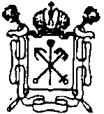 Государственное бюджетное учреждение дополнительного образования Центр психолого-педагогической, медицинской и социальной помощи Выборгского района Санкт-ПетербургаОтчето проведении Месячника антинаркотических мероприятий, посвященных Международному дню борьбы с наркоманией и незаконным оборотом наркотиков в ГБУ ДО ЦППМСП Выборгского района Санкт Петербурга(28.09-04.10.2020)Основание:Федеральный закон «О наркотических средствах и психотропных веществах» от 8 января 1998 г. N 3-ФЗ;Федеральный закон «Об образовании в Российской Федерации» от 29.12.2012 N 273-ФЗ.№п/пДата и время Наименование мероприятияОтветственные исполнителиМесто проведения мероприятия, количество участников1234528.09-04.10.202028.09-04.10.202028.09-04.10.202028.09-04.10.202028.09-04.10.2020128.09-04.10.2020 Сетевая акция «ЖИВИ СВОБОДНО без наркотиков» в группе вконтакте «Добровольцы Выборгского района»ГБУ ДО ЦППМСП Выборгского районаКоличество участников – 72 человека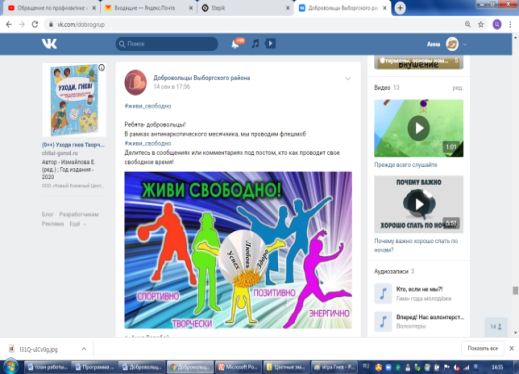 201.10.2020Участие в городском вебинаре управления по контролю за оборотом наркотиков ГУ МВД России для сотрудников образовательных учреждений Санкт-Петербурга и работников районных отделов образования «Работа с родителями обучающихся по профилактике наркомании»Количество участников – 15 человек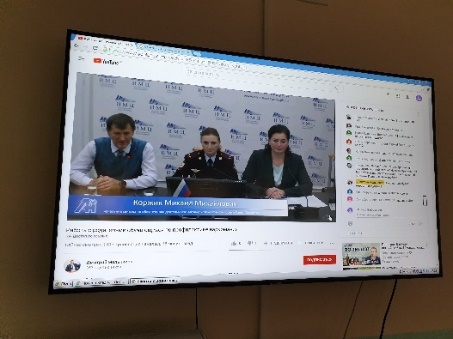 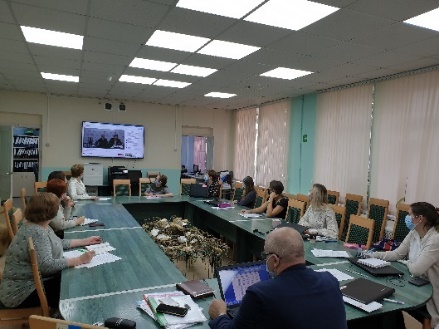 